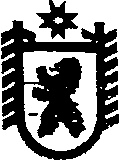 Республика КарелияСОВЕТ СЕГЕЖСКОГО МУНИЦИПАЛЬНОГО РАЙОНА  XLIII    ЗАСЕДАНИЕ      VI    СОЗЫВАРЕШЕНИЕот   5 апреля     2017 года   №   336 СегежаОб   избрании   заместителя   председателя   СоветаСегежского муниципального района  шестого  созываВ соответствии со статьей 31  Устава муниципального образования «Сегежский муниципальный район» Совет Сегежского муниципального района  р е ш и л:1. Избрать заместителем председателя Совета Сегежского муниципального района шестого созыва Алексееву Галину Станиславовну, депутата Совета Сегежского муниципального района. 2. Признать утратившим силу решение Совета Сегежского муниципального района от 26.09.2013 №  2 «Об   избрании   заместителя   председателя   Совета Сегежского муниципального района  шестого  созыва».	3. Обнародовать настоящее решение путем размещения в газете «Доверие» объявления о его принятии с указанием времени и места ознакомления с ним, а также путем размещения официального текста настоящего решения в  информационно-телекоммуникационной сети «Интернет» на официальном сайте администрации Сегежского муниципального района  http://home.onego.ru/~segadmin.  Председатель СоветаСегежского муниципального района                     Глава Сегежского муниципального района						  С.Ф.ТюковРазослать: в дело – 3, орготдел, УД.  